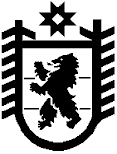 Республика КарелияKarjalan Tazavaldu Администрация Пряжинского национального муниципального районаPriäžän kanzallizen piirin hallindoПОСТАНОВЛЕНИЕ «05» мая 2023  г.                                                                                                       № 185пгт ПряжаPriäžän kyläРуководствуясь статьёй 39 Градостроительного кодекса Российской Федерации, Уставом Пряжинского национального муниципального района Республики Карелия, и с учетом результатов публичных слушаний от 04 мая 2023 года, администрация  Пряжинского  национального муниципального района    П О С Т А Н О В Л Я Е Т :1. Предоставить разрешение на условно разрешенный вид использования земельного участка с кадастровым номером 10:21:0090119:307 «Ведение огородничества», площадью 310 кв.м., расположенного по адресу:  Российская Федерация, Республика Карелия, Пряжинский национальный муниципальный район, Матросское сельское поселение, п. Матросы, ул. Строительная.  2. Разместить настоящее постановление  на официальном сайте Пряжинского национального муниципального района: http://pryazha.org/ в разделе: Публичные  слушания и опубликовать в газете «Наша Жизнь» - «Мейян Элайгу». Глава администрации 							            О.М. ГаврошО   предоставлении    разрешения   на    условно   разрешенный    вид   использования земельного участка с кадастровым номером 10:21:0090119:307 «Ведение огородничества» 